Learning Strategies Skills Video Companion Guide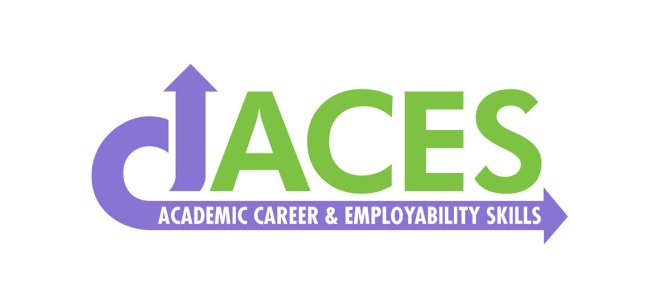 http://atlasabe.org/resources/aces/learning-strategiesVideo Length = 31 minutes1. For each stage of the lesson, make notes regarding the learning strategies skills you observe from the first column. 2. How are you currently integrating learning strategies skills into your lessons/curriculum? Do you currently have any routines, norms or learning task formats that support the development of learning strategies skills?3. After watching the learning strategies skills video, how are you inspired to enhance the integration of learning strategies skills into your lessons/curriculum? 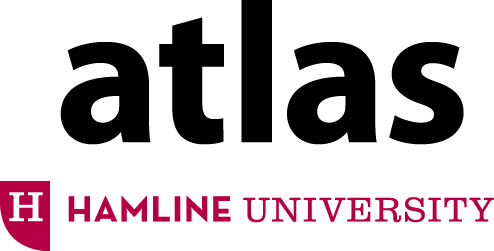 Navigating Systems Video created by Kristin Perry, 2015TIF SkillsLearning Strategies CategoryWarm up(0:19)Introduction(2:54)Guided(11:27)Independent(21:15)Extension(28:15)SWBAT apply appropriate strategies for comprehending oral or written language in texts and listening activities.SWBAT apply appropriate strategies to organize, retain, and review materials in order to aid in understanding and recall.SWBAT apply appropriate strategies to compensate for and fill in gaps in knowledge.SWBAT articulate awareness of what helps one learn language and content.